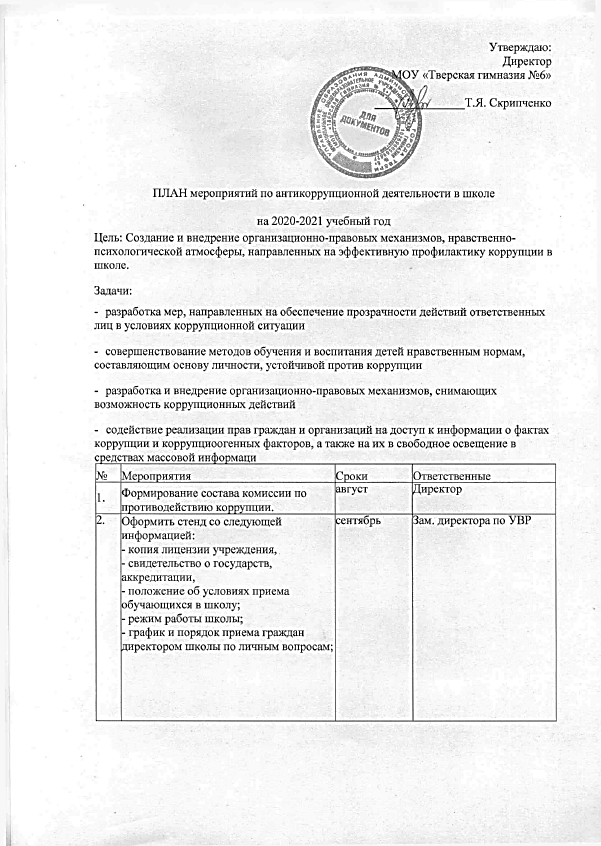 3.Заседания рабочей группы по противодействию коррупциисентябрьПредседатель Рабочей группы по противодействию коррупции Бекетова Г.А.4.Организовать выступления работников правоохранительных органов перед сотрудниками школы и учащимися по вопросам пресечения коррупционных правонарушенийВ течение годаПредседатель Рабочей группы по противодействию коррупции  Бекетова Г.А.Заместитель директора по по УВР Осипова Л.А.5.Анализ заявлений, обращений граждан на предмет наличия в них информации о фактах коррупции в сфере деятельности школыПо мере поступления заявлений и обращенийДиректор6.Проведение мониторинга всех локальных актов, издаваемых администрацией школы на предмет соответствия действующему законодательству1 раз в полугодиеРабочая группа попротиводействиюкоррупции7.Ознакомление всех работников школы с действующими локальными актами.сентябрьДиректор, зам. Директора поУВР8.Проведение мероприятий по разъяснению работникам школы законодательства в сфере противодействия коррупции.1 раз в четвертьРабочая группа попротиводействиюкоррупции9.Проведение родительских собраний с целью разъяснения политики школы в отношении коррупции.Октябрь-апрельЗам. директора по УВР, ВР Классные руководители10.Анкетирование учащихся 9-11 классов по отношению учащихся к проблеме коррупции.апрельКлассные руководители11.Проведение классных часов с 1-11 классы, посвященных Международному дню антикоррупции.декабрьКлассные руководители12.Отчет директора школы перед работниками о проводимой работе по предупреждению коррупции (совещание с учителями)мартДиректор13.Проведение отчетов директора школы перед родителями обучающихсяапрельДиректор14.Информирование правоохранительных органов о выявленных фактах коррупции в сфере деятельности школыПо меревыявленияфактовДиректор, зам. директора по УВР,ВР15.Размещение на школьном сайте информации о реализации планируемых мероприятий1 раз в год (август)Зам. директора по ВР